    　　　　やまなし心のバリアフリー宣言事業所☆ この企業・事業所へのお問い合わせ先 　 ホームページ　 －（登録なし）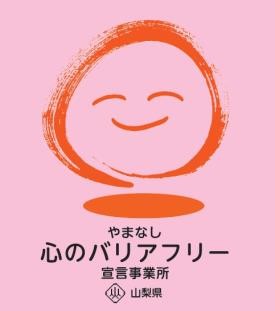 所在地   甲府市向町２７７　ぴあsmile内担当部署　 －（登録なし）担当者   －（登録なし）電話番号   ０５５－２２３－２５０３ＦＡＸ番号   ０５５－２２３－２５０４事業所名 社会福祉法人園樹会　相談支援事業所Ｗｉｔｈ宣言内容 ◇　全ての障害者に対して、障害を理由とする不当な差別をいたしません。◇　全ての障害者に対して、合理的な配慮の提供に努めます。◇　障害者と障害者でない者が相互に人格と個性を尊重し合いながら共に暮らすことができる共生社会の構築に係る取組を進めます。主な取組 利用者様への言葉遣いおよび意思表示に留意した支援に心がけています。バリアフリーの施設づくりに取り組んでいます。利用者様がどんな状況下でも親身になって、お話を聴かせていただきます。地域の声を積極的に聴くようにしています。また地域に開かれた施設づくりに努めています。